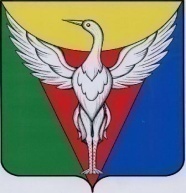 АДМИНИСТРАЦИЯ  ПОДОВИННОГО СЕЛЬСКОГО ПОСЕЛЕНИЯОКТЯБРЬСКОГО МУНИЦИПАЛЬНОГО РАЙОНАЧЕЛЯБИНСКОЙ ОБЛАСТИПОСТАНОВЛЕНИЕ  проектот    .     .        г.  №   Об организации  ритуальных услуг и содержание мест  захоронения на территории Подовинногосельского поселенияВ целях организация ритуальных услуг и содержание мест захоронения, в соответствии с пунктом 22 части 1 статьи 14 Федерального закона от 6 октября 2003 года N 131-ФЗ "Об общих принципах организации местного самоуправления в Российской Федерации» ПОСТАНОВЛЯЮ:1. Утвердить Положение «Об организации ритуальных услуг и содержание мест захоронения на территории Подовинного сельского поселения» (прилагается).2. Обнародовать Постановление  и разместить на официальном сайте администрации Подовинного сельского поселения3. Контроль за выполнением Постановления оставляю за собой. Глава Подовинного сельского поселения                                    В.С.Кузьменко   Утверждёнпостановлением АдминистрацииПодовинного  сельского  поселенияот    .    .     г.№             ПОЛОЖЕНИЕо порядке содержания мест захороненияи организации ритуальных услуг на территорииПодовинного сельского поселения            Настоящее Положение разработано на основании Федеральных законов №131-ФЗ от 06.10.03г. «Об общих принципах организации местного самоуправления в Российской Федерации», №8-ФЗ от 12.01.1996 г. «О погребении и похоронном деле» и определяет порядок организации похоронного дела, а также содержания мест захоронения и работы специализированных служб по вопросам похоронного дела на территории Подовинного сельского поселения. Действие Положения распространяется на все организации независимо от форм собственности, работающие на рынке похоронных услуг и лиц, вовлеченных в похоронное обслуживание населения и взявших на себя соответствующие обязанности в соответствии с федеральным законом.Общие понятия.Исполнитель волеизъявления умершего – лицо, указанное в волеизъявлении умершего при его согласии взять на себя обязанность исполнить волеизъявление умершего.Лицо, осуществляющее организацию погребения – конкретное лицо, которому в письменной или устной форме в присутствии свидетелей умершим при жизни было поручено осуществить его погребение.Могила – углубление в земле для захоронения гроба или урны.Надмогильные сооружения (надгробия) – памятные сооружения, устанавливаемые на могилах: памятники, стелы, обелиски, кресты и т.п.Норма землеотвода для захоронения – размеры участков под захоронение, установленные нормативными документами.Обряд – символическая церемония, выполняемая в строго определенном порядке (по ритуалу)Останки – тело умершего.1. ОБЩИЕ ПОЛОЖЕНИЯ1. ПРАВИЛА ПОСЕЩЕНИЯ КЛАДБИЩ, ПРАВА И ОБЯЗАННОСТИ ГРАЖДАН1.1. Кладбища открыты для посещения ежедневно с 9.00 до 18.00 часов.2.2. На территории кладбища посетители должны соблюдать общественный порядок и тишину.3.3. Посетители кладбища имеют право:а) устанавливать надмогильные сооружения в порядке, установленном настоящим Положением;б) пользоваться услугами организаций, оказывающих ритуальные услуги населению;в) сажать цветы на могильном участке;г) сажать деревья в соответствии с проектом озеленения кладбища по согласованию со специализированной службой по вопросам похоронного дела;д) производить страхование надмогильных сооружений в установленном законодательством порядке.1.4. На территории кладбища посетителям запрещается:а) устанавливать, переделывать и снимать памятники, мемориальные доски и другие надмогильные сооружения без разрешения специализированной службы по вопросам похоронного дела;б) портить памятники, оборудование кладбища, засорять территорию;в) ломать зеленые насаждения, рвать цветы;г) выгуливать собак, пасти домашних животных;д) разводить костры, производить копку ям для добывания грунта, песка, глины, резать дерн;е) оставлять строительные и других материалы;ж) распивать спиртные напитки и находиться в нетрезвом состоянии;з) находиться на территории кладбища после его закрытия;и) въезжать на территорию кладбища на транспорте.1.5. Граждане (организации), организующие захоронение, обязаны содержать надмогильные сооружения и зеленые насаждения в пределах отведенного участка в надлежащем состоянии собственными силами или силами предприятия, оказывающего ритуальные услуги по договору.2.Гарантии осуществления погребения.      2.1. Не допускается насильственное склонение к проведению того или иного вида похоронного обряда, а также введение в обряд (в том числе и на основе волеизъявления умершего) элементов, нарушающих гражданские права и свободы, установленные действующим законодательством.      2.2. Содержанием и обслуживанием мест захоронений занимается организация, независимо от форм собственности, изъявившая желание на выполнение данных работ.2.3. Под содержанием и обслуживанием мест захоронения следует понимать поддержание надлежащего порядка на кладбище, включающее ведение необходимой документации по захоронениям, сохранность памятников и надмогильных сооружений, содержание чистоты и              благо устроительные работы.2.4. После смерти человека погребение может осуществляться путем предания тела (останков) умершего земле (захоронение в могилу, скелет), огню (кремация с последующим захоронением).2.5. Самовольное погребение вне отведенных для этого местах не допускается.2.6 Места погребения должны быть доступны для всех категорий пользователей, в том числе инвалидов и маломобильных лиц.3.Гарантии по достойному отношению к умершим.3.1. При выражении волеизъявления о достойном отношении после смерти к своему телу и памяти о себе следует учитывать:       Реальность выполнения высказанной воли;       соблюдение интересов других граждан в части выполнения их воли или воли лиц, которых они  представляют;       соответствие требований, предъявляемых к вопросам похоронного дела законодательным, нормативным документам и международным соглашениям.            3.2. Погребение рядом с ранее умершим при наличии на этом месте свободного участка земли или могилы ранее умершего близкого родственника либо ранее умершего супруга оговаривается в волеизъявлении умершего. В случае пожелания умершего быть погребенным на другом указанном им месте (не рядом с ранее умершим), выполнение волеизъявления умершего определяется организацией, обслуживающей земли захоронения с учетом наличия на указанном месте погребения свободного участка земли, возможности соблюдения санитарно- эпидемиологических норм.            3.3. Погребение вне специально отведенных мест погребения допускается только при положительном решении администрации поселения, с учетом заслуг умершего перед обществом и государством.            3.4. Участки для захоронений на кладбищах предоставляются гражданам на правах бессрочного пользования и могут быть изъяты лишь при наличии на них бесхозных захоронений в порядке, установленном настоящим положением. Размер бесплатно предоставляемого участка земли на территории кладбища для погребения умершего отводится по установленным нормам, т.е. расстояние между могилами должно быть по длинным сторонам – 1 м, по коротким – 0,5 м, площадь участка захоронения – должна быть не более 4 м2 , глубина захоронения не менее 1,5 м.            3.5. При захоронении одиноких, не оставивших волеизъявление, лиц без определенного места жительства, неопознанных или невостребованных трупов гарантируется их погребение на кладбище в соответствии с законодательными актами и настоящим Положением.            3.6. Лицам, проводящим погребение, предоставляется бесплатно участок для устройства могилы и надмогильных сооружений. На общественных кладбищах в соответствии со статьей 21 Федерального закона «О погребении и похоронном деле» по просьбе лиц, проводящих погребение, могут предоставляться участки для разовых или семейных захоронений.            3.7. Если в волеизъявлении умершего не оговорено конкретное лицо, которому поручается осуществить погребение, или в случаях отказа вышеуказанного лица от исполнения порученных функций, осуществляющими организацию погребения, могут быть в порядке очередности: супруг умершего, его ближайшие родственники и второй степени родства, либо другие родственники, либо любое другое лицо, личность которого удостоверена в установленном порядке.             3.8. В случае отсутствия лиц, взявших на себя обязанности по организации похорон, они осуществляются организацией, выполняющей работу по содержанию мест захоронения, которые должны выполнить весь процесс организации погребения от оформления документов до принятия на себя ответственности за место захоронения.             3.9. Погребение на участках кладбищ почетных или военных захоронений может быть осуществлено на основании ходатайства ведомств и общественных организаций при обосновании и подтверждении заслуг умершего, при отсутствии противоречий с волеизъявлением, предоставленным официально умершим, его супругом или близким родственником.            Решение о погребении на таких участках принимается Главой администрации поселения по предъявлению ходатайства.4. Документы.            4.1. Документы в сфере похоронного обслуживания включают в себя:       заключение о смерти;       свидетельство о смерти;4.1.1. Заключение о смерти выдается патологоанатомом или судмедэкспертом на бланке установленной формы.4.1.2. Свидетельство о смерти выдается отделом записи актов гражданского состояния (ЗАГС) на основании заключения о смерти на бланке установленной формы.5. Требования к организация, осуществляющим ритуальные услуги.5.1. Юридические лица или индивидуальные предприниматели, оказывающие ритуальные услуги, должны иметь:а) специально выделенное для этих целей помещение с вывеской, указывающей наименование юридического лица или индивидуального предпринимателя с информацией о режиме работы;б) на доступном и удобном для обозрения месте:       гарантированный перечень услуг по погребению;       прейскурант на услуги;       полный список объектов специализированных служб по вопросам похоронного дела с указанием адресов и телефонов;       извлечение (выписка) из Закона РФ «О защите прав потребителя»;       сведения о льготах и преимуществах, предусмотренных законодательством РФ для отдельных категорий граждан;       сведения о порядке предоставления гарантированного перечня услуг на погребения с частичной оплатой;       правила работы муниципального кладбища;       надлежащим образом оформленную книгу отзывов и предложений.5.2.  Организация обслуживания населения:5.2.1. Лицо, взявшее на себя обязанность по осуществлению организации похорон (по перечню услуг по договору), должно завершить весь процесс погребения в соответствии с договором.5.2.2.  Прием заказа и заключение договора на организацию похорон (далее – заказ на погребение) осуществляется в приемных пунктах предприятий по оказанию ритуальных услуг.5.2.3.  Заказ на погребение оформляется при предъявлении лицом, взявшим на себя обязанность по организации похорон, паспорта или иного документа, удостоверяющего личность.5.2.4.  Для оказания услуг по реализации предметов ритуала могут создаваться в установленном порядке магазины и другие торговые точки. 5.3. Специализированные службы по вопросам похоронного дела действуют на основе Федерального закона «О погребении и похоронном деле» (от 12 января 1996г. №8-ФЗ) и Правил бытового обслуживания населения в Российской Федерации (утверждены Постановлением Правительства Российской Федерации от 15 августа 1997г. №1025).5.4. Специализированные службы по вопросам похоронного дела осуществляют погребение умерших и оказывают услуги по погребению в соответствии с настоящим Положением.5.5. Все работы на местах захоронения, связанные с установкой надмогильных сооружений могут производиться только с уведомлением организации, занимающейся обслуживанием этих мест.5.6. Надмогильные сооружения являются собственностью граждан их установивших, но подлежат обязательной регистрации в организации, обслуживающей данные места захоронения.5.7. Надмогильные сооружения устанавливаются в пределах отведенного под захоронения участка. Сооружения, установленные за его пределами – подлежат сносу.5.8. При отсутствии сведений о захоронении, а также отсутствие надлежащего ухода за ним, такие захоронения признаются бесхозными для чего:       создается комиссия с участием администрации поселения;       выставляется на могильном холмике предупреждение о необходимости привести захоронение в порядок в течение 2-х лет;       зарегистрировать данное решение в специальном журнале;       при отсутствии заинтересованных лиц более 2-х лет материалы передаются в суд для признания имущества бесхозным.После изъятия – земельный участок используется на общих основаниях.